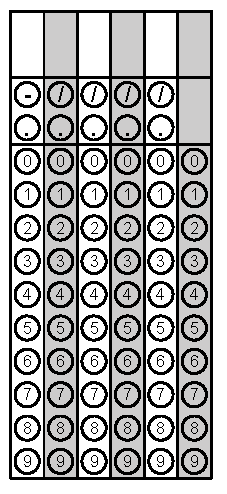 Problem 1Problem 2Gridded ResponseMondayWhat is the greatest common factor (GCF) of 16 and 21?Find the perimeter of the shape below.	Problem 1TuesdayHot dogs are sold in packs of 8 and buns are sold in packs of 6.  If you want exactly one hot dog for each bun, what is the least number of packs of each would you need to buy?Find the missing value in this function table.Problem 2WednesdayWhich is greater:  the product of  and  or the quotient of  and ?Evaluate:  Problem 2ThursdayEvaluate:1,452 ÷ 12In a race, the following finish times were recorded.  Who was the fastest?Problem 1 FridayHaley treats her friends to a movie and snacks.  How much will she spend 3 movie tickets, one popcorns, and 3 drinks?Problem 1